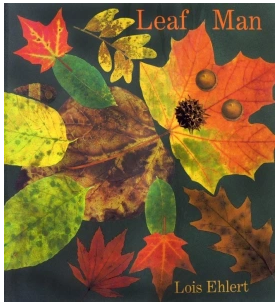 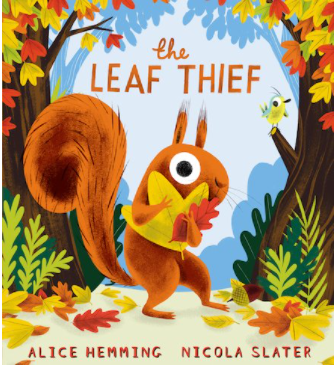 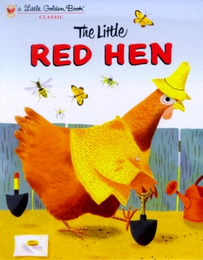 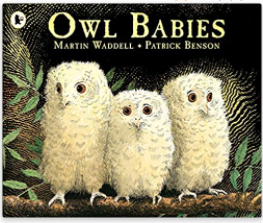 Our vocab ten(provocations to develop)Our vocab ten(provocations to develop)SeasonSenses HarvestLeavesNocturnal Pumpkin HabitatSeedCrunchyChangeTop 5 factsLeaves change colour because they receive less sunlight. Trees lose their leaves to make sure they survive the winter.  Harvest time is when the farmers gather in their crops.  Owls are nocturnal. Some animals gather food for the winter in Autumn time. 